ФИЗКУЛЬТУРА (6 КЛАСС)10.04.2020Тема урока «Волейбол. Нижняя прямая подача мяча»Задание 1. Сделайте зарядку (7-10 минут)Вариант 1 https://youtu.be/UdsyfvLdqWAВариант 2 https://youtu.be/4qqwyEHkseEВариант 3 (онлайн-тренировки) https://www.instagram.com/janinn_fitness/Задание 2. Прочитайте предложенный ниже материал учебника. Попробуйте принять стойки, которые показаны на рисунках. Задание 3. Какие виды перемещений вы можете назвать (с. 118-119)? Ответ запишите в тетради (или на листочке).Задание 4. Кратко опишите в тетради (или на листочке), как выполняется нижняя прямая подача (как сложить руки, какой частью руки отбивать и т.п.). Какие еще виды подач существуют? Чем отличается от них нижняя? Ответ запишите.Фото тетради или листочков с заданиями 3-4 необходимо прислать до 13.04.2020 на почту rita_krilova@mail.ru . В письме обязательно указать свои ФИО и класс.Задания, присланные позже срока, считаются сданными не вовремя, что ведет к снижению оценки.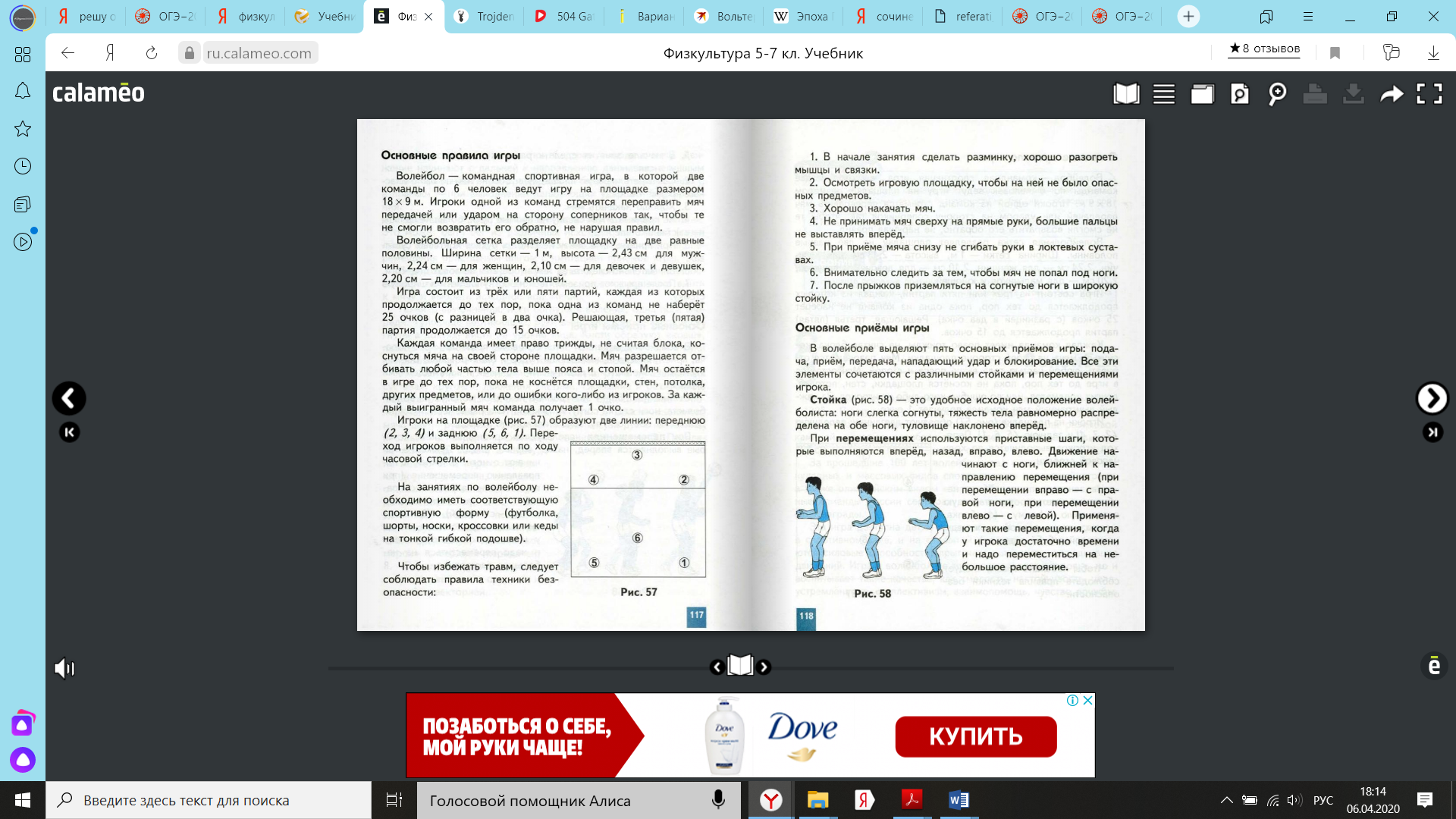 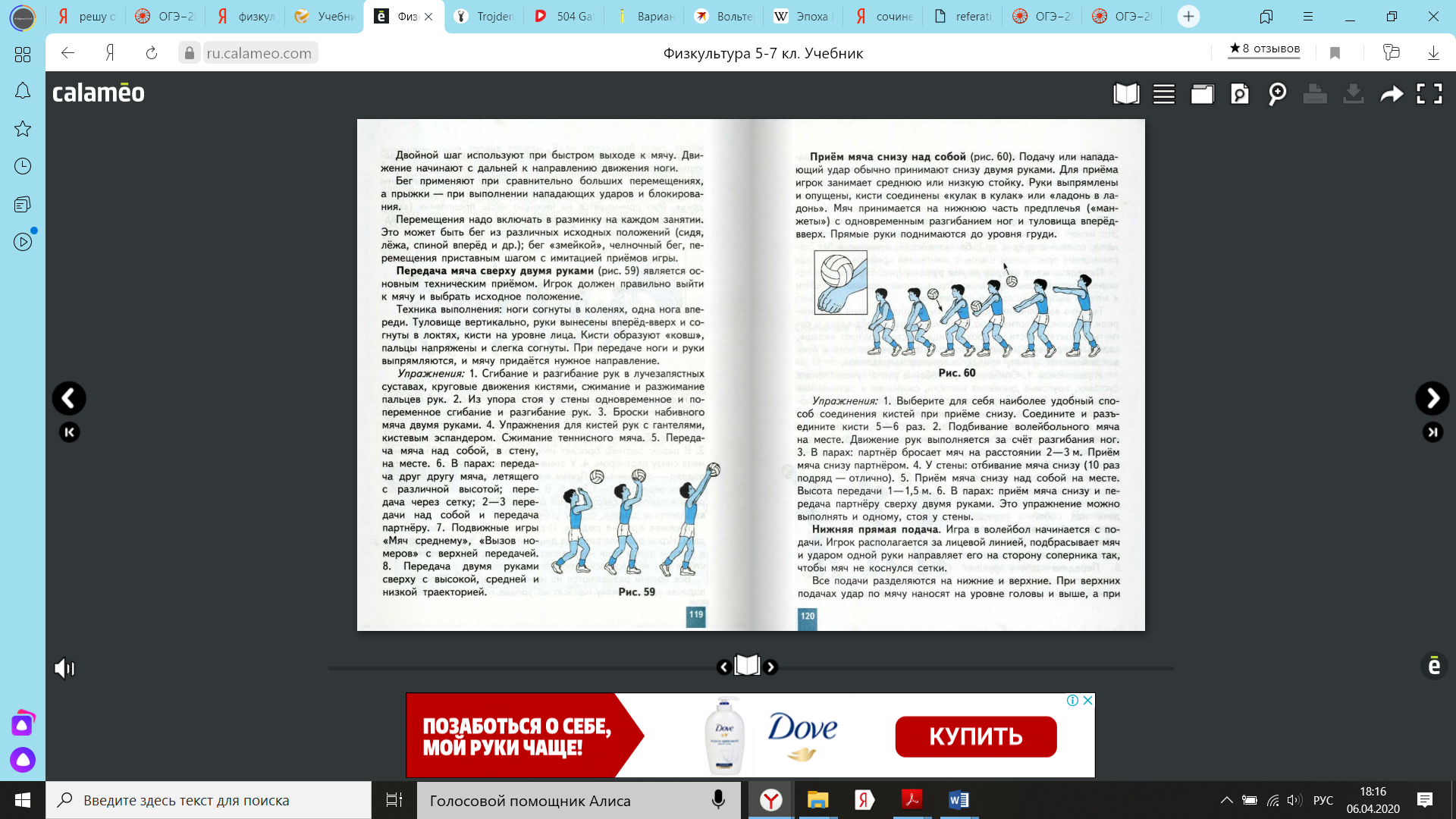 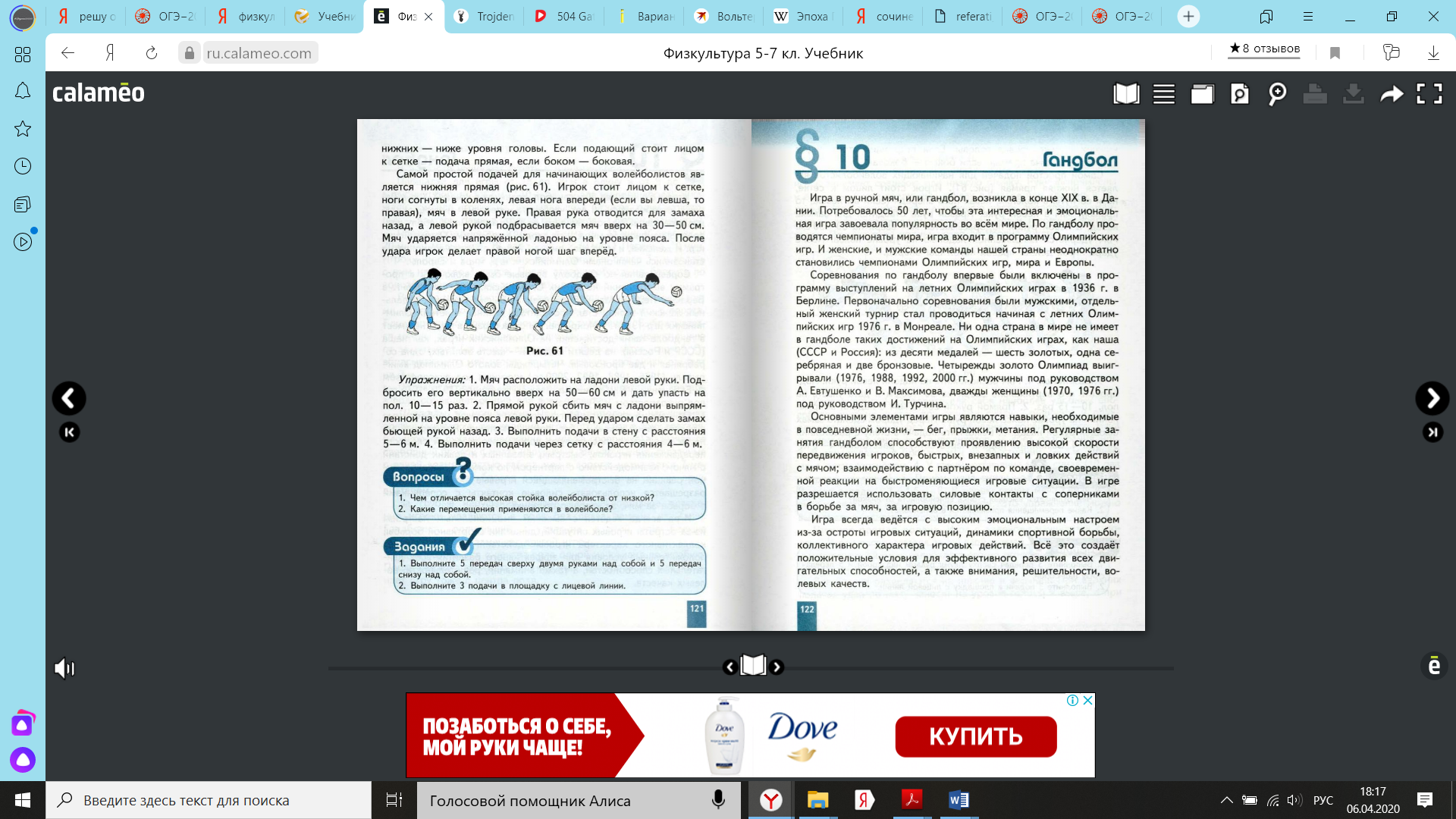 